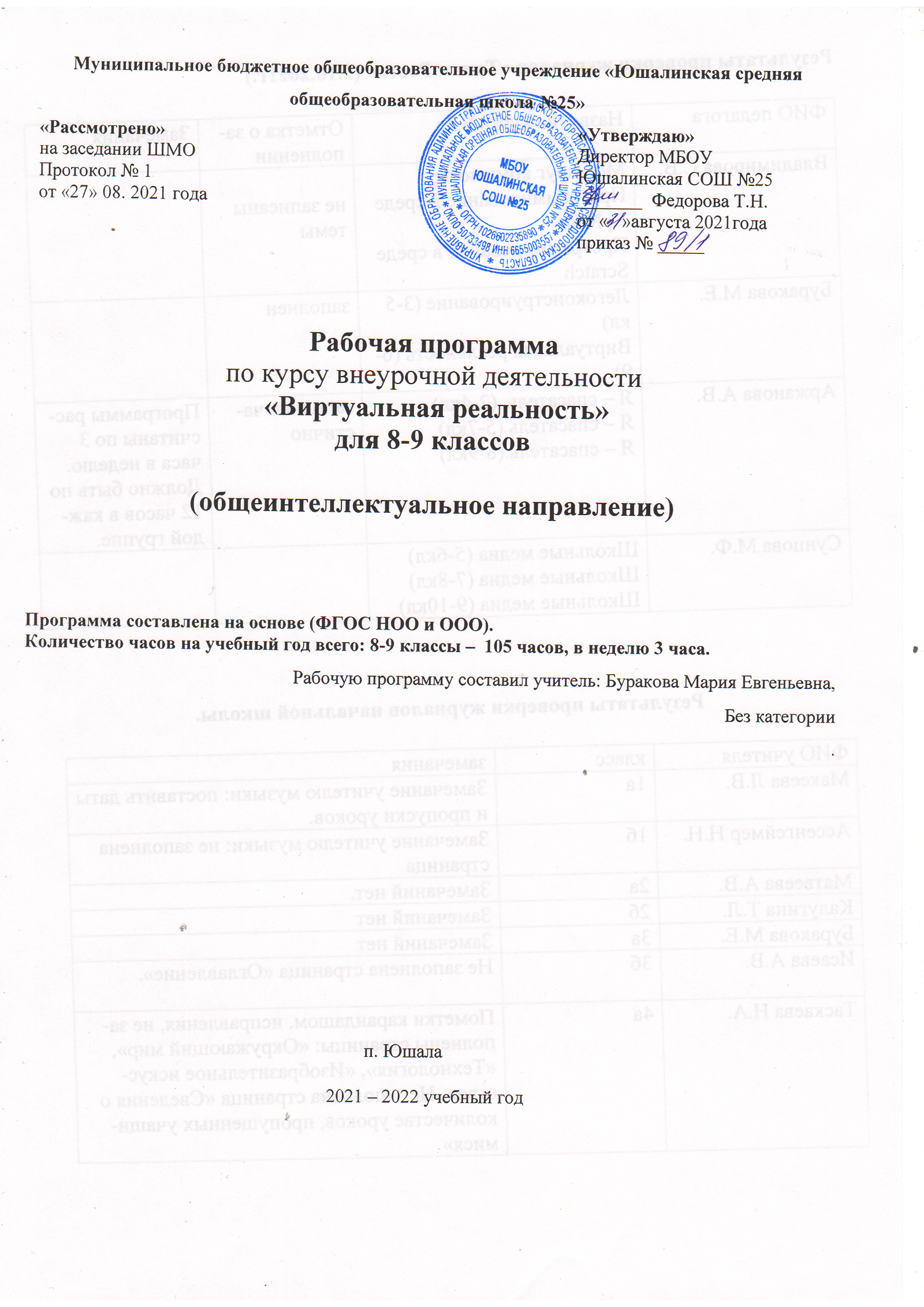 
Прогнозируемые результаты и способы их проверкиЛичностные результаты:критическое отношение к информации и избирательность её восприятия;осмысление мотивов своих действий при выполнении заданий;развитие любознательности, сообразительности при выполнении разнообразных заданий проблемного и эвристического характера;развитие внимательности, настойчивости, целеустремлённости, умения преодолевать трудности;развитие самостоятельности суждений, независимости и нестандартности мышления;освоение социальных норм, правил поведения, ролей и форм социальной жизни в группах и сообществах;формирование коммуникативной компетентности в общении и сотрудничестве с другими обучающимися.Метапредметные результаты:Регулятивные универсальные учебные действия:умение принимать и сохранять учебную задачу;умение планировать последовательность шагов алгоритма для достижения цели;умение ставить цель (создание творческой работы), планировать достижение этой цели;умение осуществлять итоговый и пошаговый контроль по результату;способность адекватно воспринимать оценку наставника и других обучающихся;умение различать способ и результат действия;умение вносить коррективы в действия в случае расхождения результата решения задачи на основе её оценки и учёта характера сделанных ошибок;умение в сотрудничестве ставить новые учебные задачи;способность проявлять познавательную инициативу в учебном сотрудничестве;умение осваивать способы решения проблем творческого характера в жизненных ситуациях;умение оценивать получающийся творческий продукт и соотносить его с изначальным замыслом, выполнять по необходимости коррекции либо продукта, либо замысла.Познавательные универсальные учебные действия:умение осуществлять поиск информации в индивидуальных информационных архивах обучающегося, информационной среде образовательного учреждения, федеральных хранилищах информационных образовательных ресурсов;умение использовать средства информационных и коммуникационных технологий для решения коммуникативных, познавательных и творческих задач;умение ориентироваться в разнообразии способов решения задач;умение осуществлять анализ объектов с выделением существенных и несущественных признаков;умение проводить сравнение, классификацию по заданным критериям;умение строить логические рассуждения в форме связи простых суждений об объекте;умение устанавливать аналогии, причинно-следственные связи;умение моделировать, преобразовывать объект из чувственной формы в модель, где выделены существенные характеристики объекта (пространственно-графическая или знаково-символическая);умение синтезировать, составлять целое из частей, в том числе самостоятельно достраивать с восполнением недостающих компонентов.Коммуникативные универсальные учебные действия:умение аргументировать свою точку зрения на выбор оснований и критериев при выделении признаков, сравнении и классификации объектов;умение выслушивать собеседника и вести диалог;способность признавать возможность существования различных точек зрения и право каждого иметь свою;умение планировать учебное сотрудничество с наставником и другими обучающимися: определять цели, функции участников, способы взаимодействия;умение осуществлять постановку вопросов: инициативное сотрудничество в поиске и сборе информации;умение разрешать конфликты: выявление, идентификация проблемы, поиск и оценка альтернативных способов разрешения конфликта, принятие решения и его реализация;умение с достаточной полнотой и точностью выражать свои мысли в соответствии с задачами и условиями коммуникации;владение монологической и диалогической формами речи.Предметные результатыВ результате освоения программы обучающиеся должнызнать:ключевые особенности технологий виртуальной и дополненной реальности;принципы работы приложений с виртуальной и дополненной реальностью;перечень современных устройств, используемых для работы с технологиями, и их предназначение;основной функционал программ для трёхмерного моделирования;принципы и способы разработки приложений с виртуальной и дополненной реальностью;основной функционал программных сред для разработки приложений с виртуальной и дополненной реальностью;особенности разработки графических интерфейсов.уметь:настраивать и запускать шлем виртуальной реальности;устанавливать и тестировать приложения виртуальной реальности;самостоятельно собирать очки виртуальной реальности;формулировать задачу на проектирование исходя из выявленной проблемы;уметь пользоваться различными методами генерации идей;выполнять примитивные операции в программах для трёхмерного моделирования;выполнять примитивные операции в программных средах для разработки приложений с виртуальной и дополненной реальностью;компилировать приложение для мобильных устройств или персональных компьютеров и размещать его для скачивания пользователями;разрабатывать графический интерфейс (UX/UI);разрабатывать все необходимые графические и видеоматериалы для презентации проекта;представлять свой проект.владеть:основной терминологией в области технологий виртуальной и дополненной реальности;базовыми навыками трёхмерного моделирования;базовыми навыками разработки приложений с виртуальной и дополненной реальностью;знаниями по принципам работы и особенностям устройств виртуальной и дополненной реальности.Учебно-тематический план№п/пНазвание раздела, темыВ том числеВ том числе№п/пНазвание раздела, темытеорияпрактика1Техника безопасности. Вводное занятие.122Изучение работы Smart Notebook123Программа Windows Movie Maker.  Знакомство с программой124Программа Windows Movie Maker.  Создание клипов.125Обработка изображений с помощью графического редактора  PAINT  116Обработка изображений с помощью Photoshop.117Знакомство с MS Power Point. Основные этапы создания презентации.128Расширенные возможности Power Point: создание образца слайда, создание собственного фона.129Проект 1210Технологии виртуальной реальности. Создание  QR кода1311Технологии дополненной реальности. Приложение Quiver1312Приложение Cardboard Camera1313Работа в приложении Google Arts and Culture1314Работа в приложении Google Expeditions1315Работа в приложениях: MEL Chemistry, In Mind, In Cell1316Проект1217Последовательное изучение возможностей среды разработки VR/AR-приложений1318Работа в приложении Apollo 11 VR, Titans of Space VR, VR Space 3D1419YouTube- видео 360:1320Работа в приложении Tilt Brush, Graffiti Paint1321Работа в приложении Sensor Box1322Работа в приложении Aurasma1323Игра «Basketball AR»1324Игра «AR Soccer»1325Работа в приложении Snapseed1326Мини-презентации идей1327Анализ и оценка проектов128Доработка идей по обратной связи229Самостоятельная работа учащихся по презентации проектов-230Представление проектов перед другими обучающимися. Публичная презентация и защита проектов431Анализ и оценка проектов232Подведение итогов1Итого105